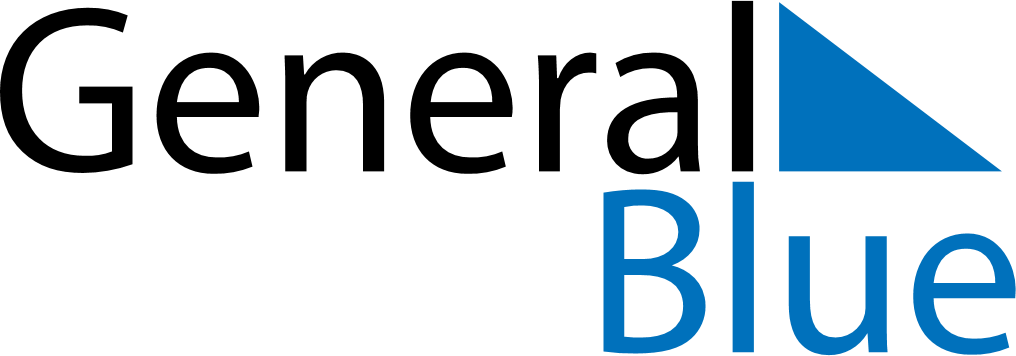 October 2026October 2026October 2026October 2026JamaicaJamaicaJamaicaSundayMondayTuesdayWednesdayThursdayFridayFridaySaturday122345678991011121314151616171819202122232324National Heroes Day2526272829303031